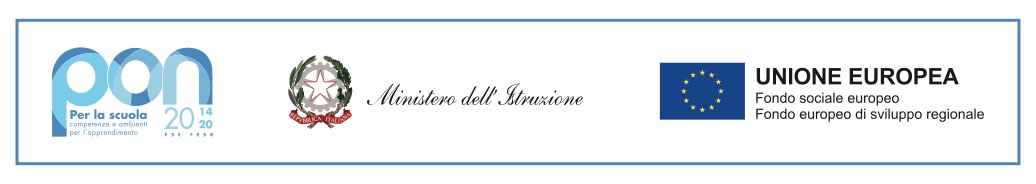 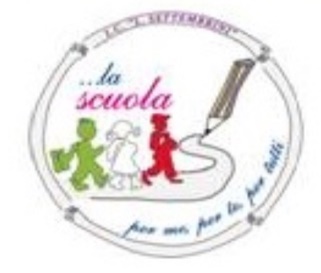 Al Dirigente ScolasticoDell’I.C. “L. Settembrini”Maddaloni (CE)OGGETTO: predisposizione Conto Consuntivo dell’esercizio finanziario 2021IL DIRETTORE DEI SERVIZI GENERALI E AMMINISTRATIVICOMUNICAdi predisporre il Conto Consuntivo dell’esercizio finanziario 2021, come risulta dall’allegata modulistica, debitamente compilata e sottoscritta.Modello H (conto finanziario)Modello J (situazione amministrativa definitiva al 31/12/2021)Modello K (conto del patrimonio)Modello L (elenco residui attivi e passivi)Modello I (rendiconto progetto/attività)Modello M (prospetto delle spese per il personale)Modello N (riepilogo per tipologia di spesa)Maddaloni, 09/03/2022IL D.S.G.A.Dott.ssa Valeria LombardiVISTOgli artt. 22 e 23 del D.I. 129/2018;VISTOil Programma Annuale dell’esercizio finanziario 2021 e successive modifiche;VISTEle scritture contabili risultanti dal giornale di cassa, dai registri dei partitari delle entrate be delle uscite, dal registro del Conto Corrente Postale, dagli inventari e dal registro delle minute spese;VISTOl’estratto conto dell’Istituto Cassiere alla data del 31/12/2021 e accertato che lo stesso coincide con il giornale di cassa chiuso alla stessa data;